İŞİN KISA TANIMI:        Üst yönetimi tarafından belirlenen amaç ve ilkeler doğrultusunda il sınırları içerisinde kayıt altına alınacak bitkisel ürünlerle ilgili işlemleri yapmak, Bitki Pasaportu başvurularını teknik olarak inceleyerek mevzuat çerçevesinde uygunluğunu denetlemek. GÖREV VE SORUMLULUKLARI:Sorumlular için belirlenmiş ortak görev ve sorumlulukları yerine getirmek.Bakanlıkça hazırlanan olan Üretici Kayıt Sistemine gerekli verilerin girilmesini sağlamak.Mevzuat çerçevesinde Bitki Yetiştirme Ruhsatı işlemlerini yapmak ve ruhsat düzenlemek.Bitki Pasaportu belgelendirme başvuru evraklarını kontrol ederek uygunluk yönünden değerlendirmek.Biyolojik ve Biyoteknolojik Mücadele Desteği (BBMD) ile ilgili tüm iş ve işlemleri yapmak.Üretici Kayıt Defterlerinin (ÜKD) üreticilere verilmesini sağlamak, onaylanması için onay makamlarına sunmak, defterlerin muhafaza edilmesini sağlamak.ÜKD’ lerin İl ihtiyacını belirlemek ve teminini sağlamak.Bitki Pasaportu ürünleri belgelendirme başvurularına ilişkin bilgileri ve sonuçlarını ilgili bilgi sistemine kayıt etmek.Bitki pasaport sistemi ile ildeki bitki ve bitkisel ürün hareketlerini ilde kontrol etmek.İlçe Müdürlüklerinin Üretici kayıt defteri ile ilgili sorunlarının çözümünde yardımcı olmak.Birimin ilgi alanına giren konularda meydana gelebilecek standart dışılık olgusunun giderilmesi ve sürekli iyileştirme amacıyla; ‘Düzeltici Faaliyet’ ve ‘Önleyici Faaliyet’ çalışmaları yapmak.İş sağlığı ve iş güvenliği kurallarına uymak, birlikte çalıştığı kişilerin söz konusu kurallara uymalarını sağlamak, gerektiğinde uyarı ve tavsiyelerde bulunmak.Yaptığı işin kalitesinden sorumlu olmak ve kendi sorumluluk alanı içerisinde gerçekleştirilen işin kalitesini kontrol etmek.Faaliyetlerine ilişkin bilgilerin kullanıma hazır bir biçimde bulundurulmasını, rapor ve benzerlerinin dosyalanmasını sağlamak, gerektiğinde konuya ilişkin belge ve bilgileri sunmak.Biriminde yapılan işlerin kuruluşun misyon, vizyon ve temel değerlerine uygunluğunu sağlamak.Ülke ekonomisini, sağlık sektörünü ve gelişmelerini takip etmek, mesleğine ilişkin yayınları sürekli izlemek, bilgilerini güncelleştirmek.Görev alanı ile ilgili tüm kayıt, evrak ve değerlerin korunmasından sorumlu olmak, arşiv oluşturmak ve düzenini sağlamak.Görev ve sorumluluk alanındaki faaliyetlerin mevcut iç kontrol sistemi tanım ve talimatlarına uygun olarak yürütülmesini sağlamak.Görev alanı ile ilgili olarak yöneticisi tarafından verilen diğer görevleri yerine getirmek.YETKİLERİ:Yukarıda belirtilen görev ve sorumlulukları gerçekleştirme yetkisine sahip olmak.Faaliyetlerin gerçekleştirilmesi için gerekli araç ve gereci kullanmak.Sorumlular için belirlenmiş ortak yetkilere sahip olmak.İmza yetkisine sahip olmak.EN YAKIN YÖNETİCİSİ:–	Bitkisel Üretim ve Bitki Sağlığı Şube Müdürü ALTINDAKİ BAĞLI İŞ UNVANLARI:-----------------------------BU İŞTE ÇALIŞANDA ARANAN NİTELİKLER:–	657 sayılı Devlet Memurları Kanunu’nda belirtilen genel niteliklere sahip olmak.–	Dört yıllık üniversitelerin ziraat fakültelerinden mezun olmak.–	İlgili konuda yeterli ve sağlıklı bilgiye sahip olmak.–	Yaptığı işin gerektirdiği düzeyde bir yabancı dil bilgisine sahip olmak.–	Faaliyetlerini en iyi şekilde sürdürebilmesi için gerekli karar verme ve sorun çözme niteliklerine sahip olmak.ÇALIŞMA KOŞULLARI: Mesai: Mesai saatleri ve gerektiğinde mesai saatleri dışında da görev yapmak.  Çalışma Ortamı: Büro, arazi ve denetim yerlerinde çalışmak.            Seyahat Durumu: Görevi gereği seyahat edebilmek.  Risk Durumu: Denetim yerlerinde olumsuz durumla karşılaşmak, trafik kazası.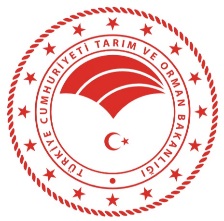 BATMAN İL TARIM VE ORMAN MÜDÜRLÜĞÜİŞ TANIMI VE GEREKLERİ BELGELERİBATMAN İL TARIM VE ORMAN MÜDÜRLÜĞÜİŞ TANIMI VE GEREKLERİ BELGELERİİŞ UNVANIKayıt Altına Alma ve Bitki Pasaportu HizmetleriBÖLÜMÜBitkisel Üretim ve Bitki Sağlığı Şube MüdürlüğüDokuman Kodu: TOB.72.İLM.İKS/KYS.FRM.036Revizyon Tarihi: Revizyon No: 00Yürürlük Tarihi:01.10.2021Yürürlük Tarihi:01.10.2021Hazırlayan: Hazırlayan: Onaylayan:Onaylayan:Onaylayan:Kalite Yönetim EkibiBu Dökümanda açıklanan görev tanımını okudum. Görevimi burada belirtilen kapsamda yerine getirmeyi kabul ediyorum.Bu Dökümanda açıklanan görev tanımını okudum. Görevimi burada belirtilen kapsamda yerine getirmeyi kabul ediyorum.Adı Soyadı:Adı Soyadı:Tarih /İmzaBATMAN İL TARIM VE ORMAN MÜDÜRLÜĞÜİŞ TANIMI VE GEREKLERİ BELGELERİBATMAN İL TARIM VE ORMAN MÜDÜRLÜĞÜİŞ TANIMI VE GEREKLERİ BELGELERİİŞ UNVANIKayıt Altına Alma ve Bitki Pasaportu HizmetleriBÖLÜMÜBitkisel Üretim ve Bitki Sağlığı Şube MüdürlüğüDokuman Kodu: TOB.72.İLM.İKS/KYS.FRM.036Revizyon Tarihi: Revizyon No: 00Yürürlük Tarihi:01.10.2021Yürürlük Tarihi:01.10.2021Hazırlayan: Hazırlayan: Onaylayan:Onaylayan:Onaylayan:Kalite Yönetim EkibiBu Dökümanda açıklanan görev tanımını okudum. Görevimi burada belirtilen kapsamda yerine getirmeyi kabul ediyorum.Bu Dökümanda açıklanan görev tanımını okudum. Görevimi burada belirtilen kapsamda yerine getirmeyi kabul ediyorum.Adı Soyadı:Adı Soyadı:Tarih /İmzaBATMAN İL TARIM VE ORMAN MÜDÜRLÜĞÜİŞ TANIMI VE GEREKLERİ BELGELERİBATMAN İL TARIM VE ORMAN MÜDÜRLÜĞÜİŞ TANIMI VE GEREKLERİ BELGELERİİŞ UNVANIKayıt Altına Alma ve Bitki Pasaportu HizmetleriBÖLÜMÜBitkisel Üretim ve Bitki Sağlığı Şube MüdürlüğüDokuman Kodu: TOB.72.İLM.İKS/KYS.FRM.036Revizyon Tarihi: Revizyon No: 00Yürürlük Tarihi:01.10.2021Yürürlük Tarihi:01.10.2021Hazırlayan: Hazırlayan: Onaylayan:Onaylayan:Onaylayan:Kalite Yönetim EkibiBu Dökümanda açıklanan görev tanımını okudum. Görevimi burada belirtilen kapsamda yerine getirmeyi kabul ediyorum.Bu Dökümanda açıklanan görev tanımını okudum. Görevimi burada belirtilen kapsamda yerine getirmeyi kabul ediyorum.Adı Soyadı:Adı Soyadı:Tarih /İmza